         	ПРОЕКТ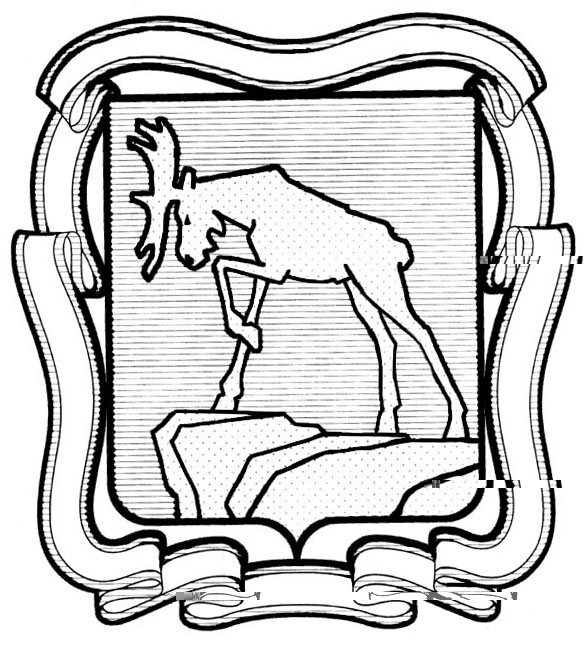                        СОБРАНИЕ ДЕПУТАТОВ МИАССКОГО ГОРОДСКОГО ОКРУГА                                                       ЧЕЛЯБИНСКАЯ ОБЛАСТЬ                         _______ СЕССИЯ СОБРАНИЯ ДЕПУТАТОВ МИАССКОГО                                    ГОРОДСКОГО ОКРУГА ПЯТОГО СОЗЫВАРЕШЕНИЕ №  ______                                                                                                                      от _________ 2018 годаРассмотрев предложение исполняющего обязанности Главы Миасского городского округа Г.М. Тонких о внесении изменений в Решение Собрания депутатов Миасского городского округа от 25.11.2011г. №1 «Об утверждении Правил землепользования и застройки Миасского городского округа» в части изменения видов и границ территориальных зон в отношении земельного участка с кадастровым номером 74:34:0309007:280, расположенного в г. Миассе по ул. Горная, 1в, учитывая рекомендации постоянной Комиссии по вопросам городского хозяйства, заключение Комиссии по подготовке проектов Правил землепользования и застройки Миасского городского округа, результаты публичных слушаний по настоящему проекту Решения Собрания депутатов, в соответствии с  Градостроительным кодексом Российской Федерации, руководствуясь Федеральным законом от 06.10.2003г. №131-ФЗ «Об общих принципах организации местного самоуправления в Российской Федерации» и Уставом  Миасского городского округа, Собрание депутатов Миасского городского округаРЕШАЕТ:1. Внести изменения в Решение Собрания депутатов Миасского городского округа от 25.11.2011г. №1 «Об утверждении Правил землепользования и застройки Миасского городского округа» в части изменения видов и границ территориальных зон в отношении земельного участка с кадастровым номером 74:34:0309007:280, расположенного в г. Миассе по ул. Горная, 1в, согласно приложениям 1,2,3 к настоящему Решению.2. Настоящее Решение опубликовать в установленном порядке.3. Контроль исполнения настоящего Решения возложить на постоянную комиссию по вопросам городского хозяйства.Председатель Собрания депутатовМиасского городского округа 				                                    Е.А. СтеповикИсполняющий обязанностиГлавы Миасского городского округа					            Г.М. Тонких                                                                                                                                     Приложение 1к Решению Собрания депутатов Миасского городского округа                                                                                                 от ___________ № _________Описание изменений в  Карту градостроительного зонирования территории г. Миасс    и Схему границ зон с особыми условиями использования территории г. Миасс Правил землепользования и застройки Миасского городского округаПравилами землепользования и застройки Миасского городского округа определены следующие виды территориальных зон:  Г1 «Промышленные»; Г3 «Коммунально-складские».Карта градостроительного зонирования территории г. Миасс Правил землепользования и застройки Миасского городского округа (фрагмент) с учётом изменений видов и границ территориальных зон в отношении земельного участка с кадастровым номером 74:34:0309007:280, расположенного в г. Миассе по ул. Горная, 1в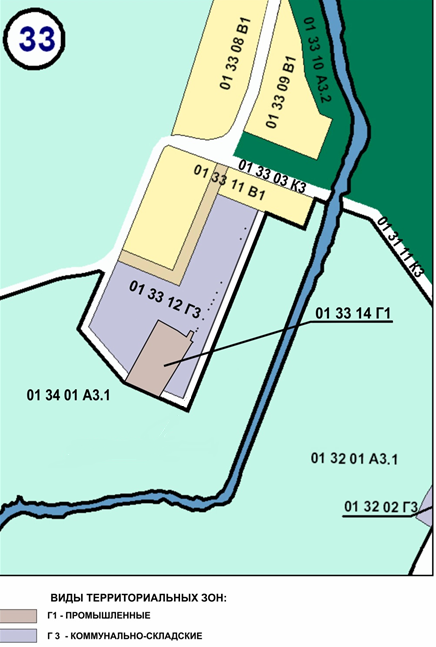 Схема границ зон с особыми условиями использования территории г. Миасс Правил землепользования и застройки Миасского городского округа (фрагмент) с учётом изменений видов и границ территориальных зон в отношении земельного участка                        с кадастровым номером 74:34:0309007:280, расположенного в г. Миассе по ул. Горная, 1в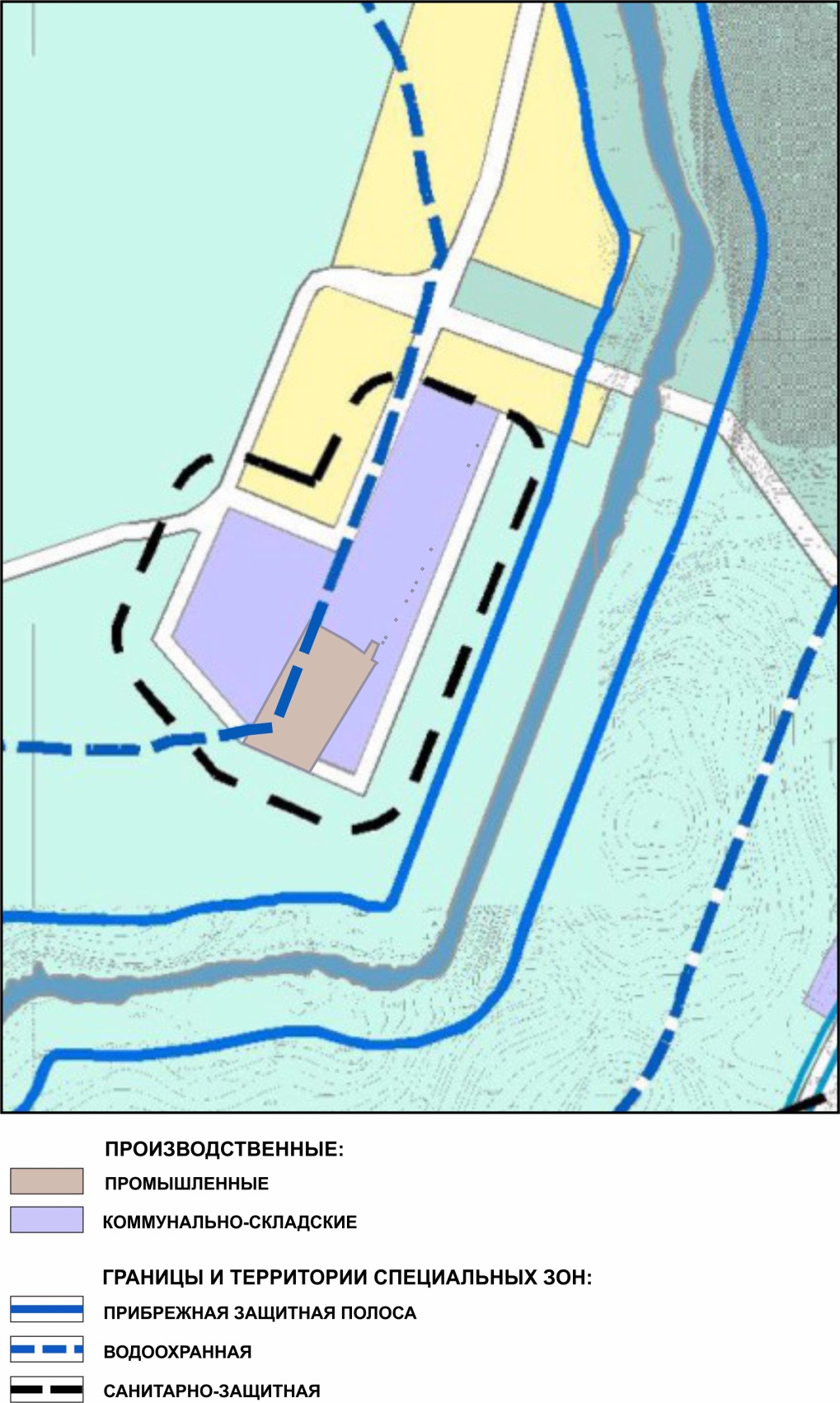 О внесении изменений в Решение Собрания депутатов Миасского городского округа от 25.11.2011г. №1 «Об утверждении Правил землепользования и застройки Миасского городского округа» в части изменения видов и границ территориальных зон в отношении земельного участка с кадастровым номером 74:34:0309007:280, расположенного в г. Миассе по ул. Горная, 1вГраница внесения измененийГрадостроительный индекс  территориальной зоны до измененийХарактер вносимых измененийГрадостроительный индекс территориальной зоны после измененийЗемельный участок с кадастровым номером 74:34:0309007:280, расположенный в               г. Миассе по                       ул. Горная, 1в33 12 Г3изменение границ территориальной зоны33 12 Г3Земельный участок с кадастровым номером 74:34:0309007:280, расположенный в               г. Миассе по                       ул. Горная, 1в-формирование новой территориальной зоны 33 14 Г1 на месте части территориальной зоны 33 12 Г333 14 Г1Земельный участок с кадастровым номером 74:34:0309007:280, расположенный в               г. Миассе по                       ул. Горная, 1вПриложение 2к Решению Собрания депутатовМиасского городского округаот _____________№ _________Приложение 3к Решению Собрания депутатовМиасского городского округаот _____________№ _________